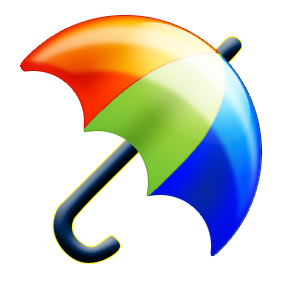 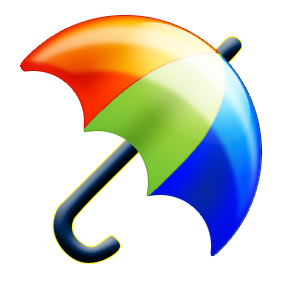 Guiding Questions: